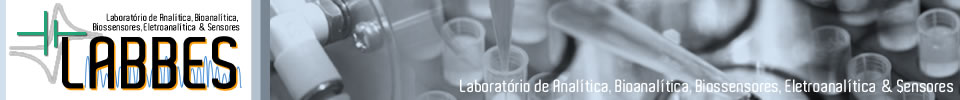 FORMULÁRIO PARA REQUISIÇÃO DE ANÁLISE NOME/RESPONSÁVEL: INSTITUIÇÃO/DEPARTAMENTO:____________________________________________ EMAIL:___________________________ TELEFONE PARA CONTATO:_____________ AGÊNCIA FINANCIADORA:____________________ PROJETO N°:________________TIPO DE ANÁLISE:__________________________________________________TIPO DE AMOSTRA:__________________________________________________TÉCNICA:_________________________________________________________________________________________Assinatura do responsávelEnviar requisição para: fcmoraes@ufscar.br